BRYŁY – praca klasowa Imię i nazwisko ……………………………………………………… Klasa VI Zapisz jakie po złożeniu siatek wyją bryły i podaj ilość wierzchołków i krawędzi powstałych brył .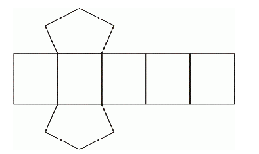 Nazwa : ……………………………………………………………………………………………………………..Ilość krawędzi : ……..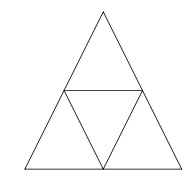 Ilość wierzchołków : ……………Nazwa : ……………………………………………………………………………………………………………..Ilość krawędzi : ……..Ilość wierzchołków : ……………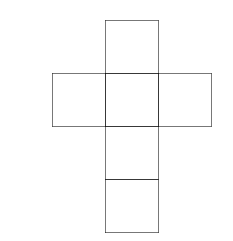 Nazwa : ……………………………………………………………………………………………………………..Ilość krawędzi : ……..Ilość wierzchołków : ……………        Oblicz objętość graniastosłupa przedstawionego na rysunku                                    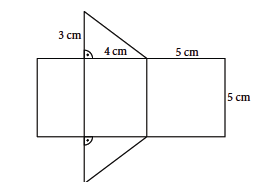 Narysuj siatkę prostopadłościanu , którego podstawą jest prostokąt o wymiarach 2 cm na 3 cm , w wysokość prostopadłościanu wynosi 4 cm. Oblicz jego ple całkowite. 